Павлодар қаласының білім беру бөлімі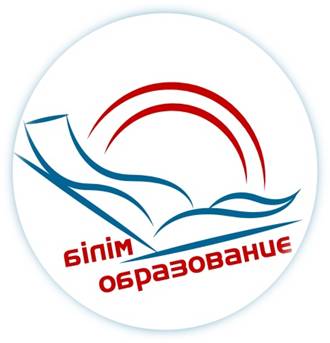                                                                                                       Бекітемін                                                                             Әдістемелік кабинетінің                                                                                                  меңгерушісі                                                                                     Қ. Тайболатов                                               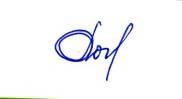 ҚАЛАЛЫҚ СЕМИНАР БАҒДАРЛАМАСЫ         Тақырыбы:«Story sack – менің сәтті әдісім»мектеп  жасына дейінгі балаларды оқуға баулуПРОГРАММА ГОРОДСКОГО СЕМИНАРА
Тема:  «Story sack – мой успешный метод»  - приобщение детей дошкольного возраста к чтениюПавлодар қ., 2022, желтоқсанӨткізілу күні: 13.12.2022, 15.00 – 16.55Семинарды ұйымдастырушы:«Павлодар қаласының № 121 сәбилер бақшасы,әдіскер Ирина Владимировна Простосердова.Тіркеу: 14.50-15.00 Форматы: тәжірибелік - семинарМодератор: К.М.Рахымжанова, Павлодар қаласы білім беру бөлімінің әдіскеріСеминардың мақсаты: болашақ оқырманды тәрбиелеу аясында педагогтердің кәсіби құзыреттілігін арттыру, мектеп жасына дейінгі балалардың сөйлеу тілін дамыту үшін балалармен оқу іс-әрекетінде инновациялық әңгімелеу технологиясын меңгеру және пайдалану бойынша педагогтердің кәсіби құзыреттілігін арттыру олардың дыбыстық сөйлеуін түсіну, қайталау және , әңгімелеу дағдыларын қалыптастыру.Дата проведения: 13.12.2022, 15.00 – 16.55Организатор семинара:КГКП  «Ясли-сад №121 города Павлодара» , методист Простосердова Ирина ВладимировнаРегистрация: 14.50-15.00 Формат: семинар - практикумМодератор: Рахымжанова К.М., методист отдела образования г.ПавлодараЦель семинара: повышение профессиональной компетенции педагогов при воспитании будущего читателя, овладение  и использование инновационной  технологии сторисек  в образовательной деятельности с детьми  для речевого развития дошкольников при формировании навыков осмысления звучащей речи, навыков пересказа и рассказывания.15.00-15.0515.00-15.05Кіріспе сөз семинар бағдарламасы мен таныстыруКундуз Муратхановна Рахымжанова, Павлодар қаласы білім беру бөлімінің әдіскері15.05-15.1015.05-15.10Балабақшаның  визит картасыТатьяна Николаевна Лютова, «Павлодар қаласының № 121 сәбилер бақшасы» КМҚК басшының м. а.15.10-15.1515.10-15.15«Қарбыз » қарым-қатынас-танысу ойыны Ирина Владимировна Простосердова, «Павлодар қаласының № 121 сәбилер бақшасы» КМҚК педагог- психологыИННОВАЦИЯЛЫҚ ПЕДАГОГИКАЛЫҚ ТӘЖІРИБЕНІҢ ТҰСАУКЕСЕРІИННОВАЦИЯЛЫҚ ПЕДАГОГИКАЛЫҚ ТӘЖІРИБЕНІҢ ТҰСАУКЕСЕРІИННОВАЦИЯЛЫҚ ПЕДАГОГИКАЛЫҚ ТӘЖІРИБЕНІҢ ТҰСАУКЕСЕРІИННОВАЦИЯЛЫҚ ПЕДАГОГИКАЛЫҚ ТӘЖІРИБЕНІҢ ТҰСАУКЕСЕРІ15.15-15.30«Сторисек  әдісі» - сторисек әдісі бойынша балабақша жұмысын таныстыру«Сторисек  әдісі» - сторисек әдісі бойынша балабақша жұмысын таныстыруИрина Владимировна Простосердова, «Павлодар қаласының № 121 сәбилер бақшасы» КМҚК  тәрбиешісі15.30-15.35«Ертегілер әлемді шарлап жүреді»«Ертегілер әлемді шарлап жүреді»Галина Федоровна Буланович, «Павлодар қаласының № 121 сәбилер бақшасы» КМҚК  тәрбиешісі15.35-15.40«Сиқирлы коржын» «Сиқирлы коржын» Сандугаш Сериковна Оразханова, «Павлодар қаласының № 121 сәбилер бақшасы» КМҚК  қазақ тілі мұғалімі15.40-15.45«Сторисек әдісі балалардың сөйлеуін дамыту»«Сторисек әдісі балалардың сөйлеуін дамыту»Наталья Анатольевна Монзикова,  «Павлодар қаласының № 121 сәбилер бақшасы» КМҚК тәрбиешісі15.45-16.10Әңгімелер қапшығы «Украин халық ертегісі Колосок» Мектепалды даярлық  «Б» тобыӘңгімелер қапшығы «Украин халық ертегісі Колосок» Мектепалды даярлық  «Б» тобыШынар Рымболатовна Орзбаева, «Павлодар қаласының № 121 сәбилер бақшасы» КМҚК тәрбиешісі16.10-16.35Әңгімелер қапшығы «Мақта қыз бен мысық» қазақ тілінде оқытатын Мектепалды даярлық  «Б» тобыӘңгімелер қапшығы «Мақта қыз бен мысық» қазақ тілінде оқытатын Мектепалды даярлық  «Б» тобыТансулу Жумабаевна Карагасекова, «Павлодар қаласының № 121 сәбилер бақшасы» КМҚК тәрбиешісіТӘЖІРИБЕЛІК ЖҰМЫСТӘЖІРИБЕЛІК ЖҰМЫСТӘЖІРИБЕЛІК ЖҰМЫСТӘЖІРИБЕЛІК ЖҰМЫС16.35-16.40"Сиқирлы коржинадан" экспресс-тест"Сиқирлы коржинадан" экспресс-тестСандугаш Сериковна Оразханова «Павлодар қаласының № 121 сәбилер бақшасы» КМҚК қазақ тілі мұғалімі16.40-16.45Әдістемелік құралдарының көрмесіӘдістемелік құралдарының көрмесіГалина Федоровна Буланович, «Павлодар қаласының № 121 сәбилер бақшасы» КМҚК тәрбиешісі16.45-16.50Кері байланыс "Майка стола" Кері байланыс "Майка стола" Ирина Владимировна Простосердова, «Павлодар қаласының № 121 сәбилер бақшасы» КМҚК әдіскер16.50-16.55Қатысушылармен диалогҚатысушылармен диалогК.М.Рахымжанова, Павлодар қаласы білім беру бөлімінің әдіскері15.00-15.0515.00-15.05Вступительное слово. Знакомство с программой семинара Рахымжанова Кундуз Муратхановна, методист отдела образования г. Павлодара15.05-15.1015.05-15.10Визитная карточка ясли - садаЛютова Татьяна Николаевна, и.о руководителя КГКП  «Ясли-сад № 121 города Павлодара»15.10-15.1515.10-15.15Коммуникативная игра-знакомство «Арбуз»Простосердова Ирина Владимировна, методист КГКП «Ясли-сад № 121  города Павлодара»ПРЕЗЕНТАЦИЯ ИННОВАЦИОННОГО ПЕДАГОГИЧЕСКОГО ОПЫТАПРЕЗЕНТАЦИЯ ИННОВАЦИОННОГО ПЕДАГОГИЧЕСКОГО ОПЫТАПРЕЗЕНТАЦИЯ ИННОВАЦИОННОГО ПЕДАГОГИЧЕСКОГО ОПЫТАПРЕЗЕНТАЦИЯ ИННОВАЦИОННОГО ПЕДАГОГИЧЕСКОГО ОПЫТА15.15-15.30«Метод сторисек» - презентация работы детского сада по методу сторисек.«Метод сторисек» - презентация работы детского сада по методу сторисек.Простосердова Ирина Владимировна, методист КГКП «Ясли-сад № 121  города Павлодара»15.30-15.35«Сказки гуляют по свету»«Сказки гуляют по свету»Буланович Галина Фёдоровна, воспитатель КГКП  «Ясли-сад № 121 города Павлодара»15.35-15.40«Сиқирлы коржын»«Сиқирлы коржын»Оразханова Сандугаш Сериковна, учитель казахского языка КГКП  «Ясли-сад № 121 города Павлодара»15.40-15.45«Развитие речи детей с помощью метода сторисек»«Развитие речи детей с помощью метода сторисек»Монзикова Наталья Анатольевна, воспитатель КГКП  «Ясли-сад № 121 города Павлодара»15.45-16.10Мешок историй «Украинская народная сказка «Колосок»      Предшкольная «В» группаМешок историй «Украинская народная сказка «Колосок»      Предшкольная «В» группаОразбаева   Шынар Рымболатовна                                                                                            воспитатель  «КГКП  «Ясли-сад № 121 города Павлодара»16.10-16.35Мешок историй «Мақта қыз бен мысық»  Предшкольная «Б» группа с казахским языком    обучения.                                                                     Мешок историй «Мақта қыз бен мысық»  Предшкольная «Б» группа с казахским языком    обучения.                                                                     Карагасекова  Тансулу  Жумабаевна           воспитатель КГКП  «Ясли-сад № 121 города Павлодара»ПРАКТИЧЕСКАЯ РАБОТАПРАКТИЧЕСКАЯ РАБОТАПРАКТИЧЕСКАЯ РАБОТАПРАКТИЧЕСКАЯ РАБОТА16.35-16.40Экспресс-тест из «Волшебного мешочка» Экспресс-тест из «Волшебного мешочка» Оразханова Сандугаш Сериковна, учитель казахского языка КГКП  «Ясли-сад № 121 города Павлодара»16.40-16.45Выставка методических пособий.Выставка методических пособий.Буланович Галина Фёдоровна, воспитатель КГКП  «Ясли-сад № 121 города Павлодара»16.45-16.50Обратная связь «Майка стола»Обратная связь «Майка стола»Простосердова Ирина Владимировна, методист КГКП  «Ясли-сад        № 121 города Павлодара»16.50-16.55Диалог с участникамиДиалог с участникамиРахымжанова К.М, методист отдела образования г.Павлодара